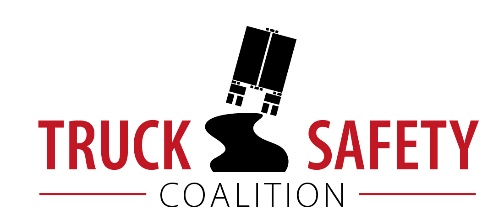 Parents Against Tired Truckers and Citizens for Reliable and Safe HighwaysFACTS ABOUT THE DANGERS OF LARGE TRUCKS IN FLORIDABetween 2011 and 2015, there were 1038 fatalities in crashes involving large trucks in Florida. (FARS) Motor vehicle crashes cost Florida $12.1 billion per year, approximately $642 per resident. (NHTSA 2010)Eleven percent (11%) of Florida’s public roads are in poor condition.  (ASCE 2016)Sixteen percent (16%) of Florida's bridges are structurally deficient or functionally obsolete.  (TRIP 2016)Driving on roads in need of repair costs Florida motorists $4.2 billion a year in extra vehicle repairs and operating costs -- approximately $303 per motorist.  (TRIP 2016)KEY:ASCE = American Society of Civil Engineers Report Card for America’s InfrastructureFARS = Fatality Analysis Reporting System 2011-2014 Final, 2015 ARFTRIP = The Road Information ProgramNHTSA = National Highway Traffic Safety Administration, The Economic Impact of Motor Vehicle Crashes